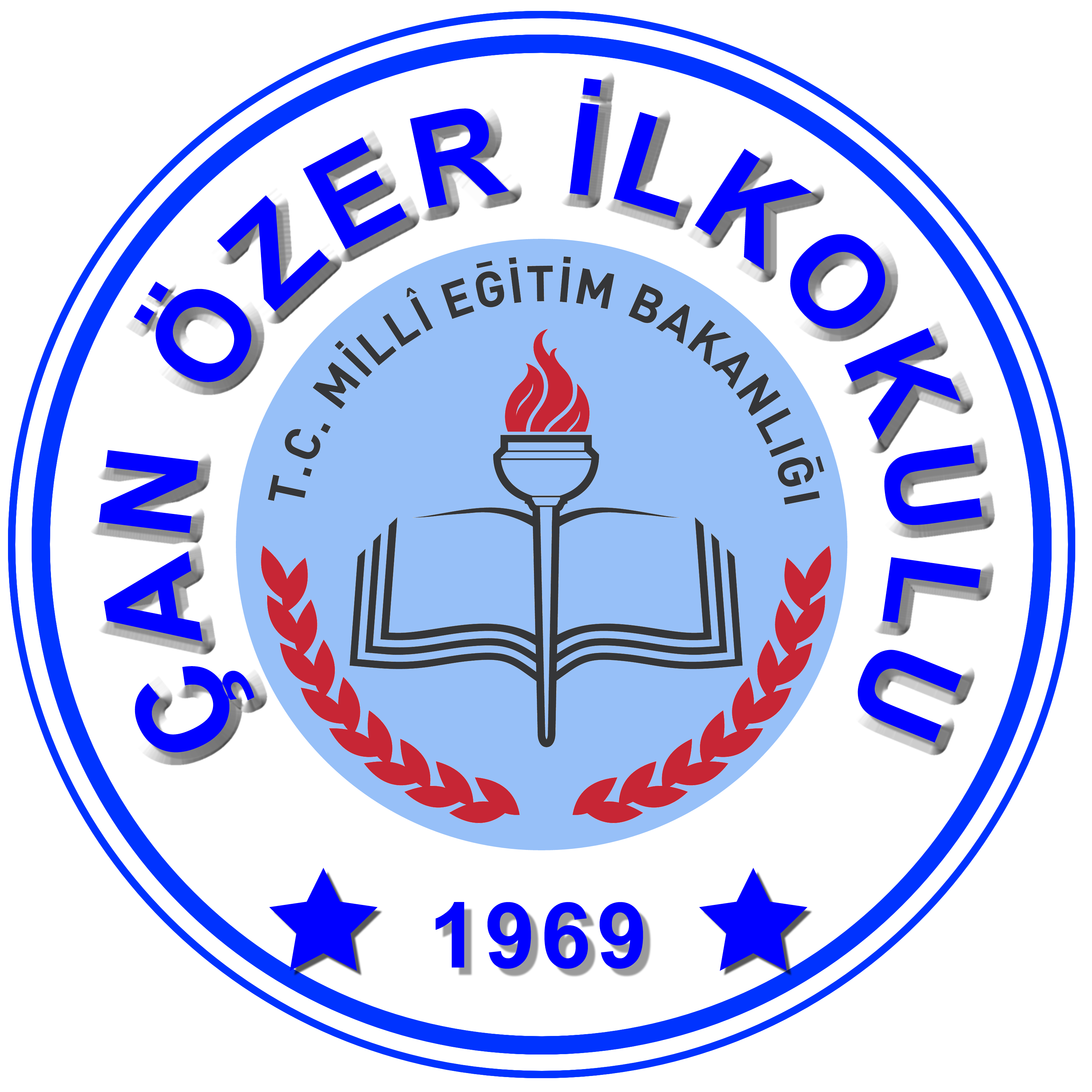 T.CÇAN KAYMAKAMLIĞIÖZER İLKOKULU MÜDÜRLÜĞÜ2019-2023 STRATEJİK PLAN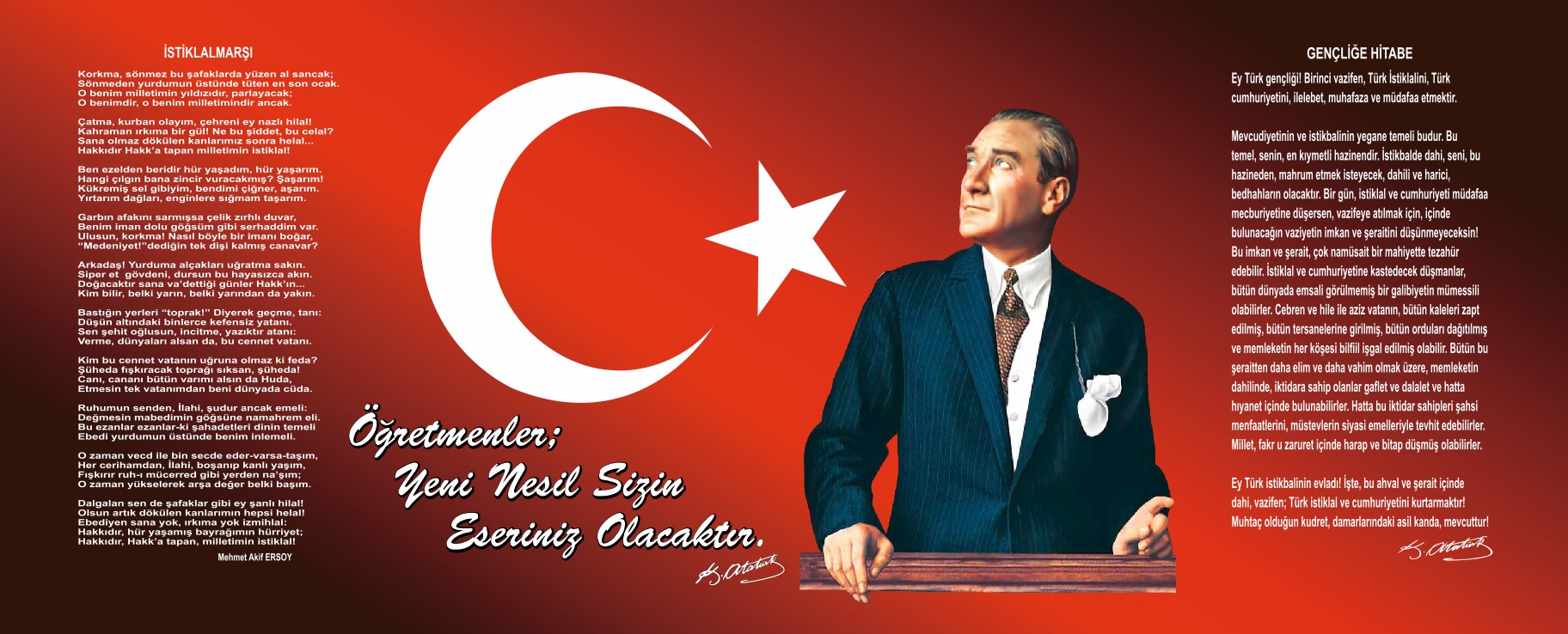 ÖNSÖZÖzer İlkokulu liderleri, okul müdür, yardımcıları, zümre başkanları ve rehber öğretmenlerden oluşmaktadır. Okulumuz yönetiminde Toplam Kalite Yönetimi felsefesi ve ilkeleri ile eğitim öğretim hizmetleri sunulmaktadır. Okul yönetimi öncelikli olarak okulumuzun vizyon ve misyonunu oluşturmuş ve kurum kültürünün yaratılmasına destek olmuştur. “Okulda Stratejik Yönetim ve Stratejik Planlama” eğitimleri kapsamında misyon, vizyon, ilke ve değerlerin geliştirilmesi ve belirlenmesi konusunda çalışmalar yapılmıştır. Okulumuzun misyonunu, vizyonunu, ilkelerini ve değerlerini yeniden belirleme ihtiyacı doğmuş ve okul toplumuyla birlikte yeniden belirlenmiştir.  	Okulumuz Çan Özer İlkokulu olarak gelecekte;  “Biz bütün öğrencilerin öğrenmelerini sağlamak, onları bilgili, becerili ve kendine güvenen bireyler olarak yetişmelerine fırsat tanımak ve onlara 21. Yüzyılın gelişen ihtiyaçlarına cevap verebilecek beceriler kazandırmak için varız.”	İstiyoruz ki...	Okulumuzda, öğrenme temel ihtiyaç kabul edilsin. Okulumuzda her veli, öğrencisine öğrenme için her türlü fırsatın verildiğini bilsin.	Okulumuzda hem öğretenler hem de öğrenenler birbirlerinin öğrenmesine ve birbirlerinin gelişimine yardımcı olmanın önemine inansın. 	Oklumuzda çalışanlar gerekenleri yaparken kendilerinden emin olsun. Doğruları yaptıklarında alacakları cevaptan korkmasın ve gerekenleri yerine getirmede endişeleri olmasın.	Oklumuzda çalışanlar gerekenleri yaparken kendilerinden emin olsun. Doğruları yaptıklarında alacakları cevaptan korkmasın ve gerekenleri yerine getirmede endişeleri olmasın.	Okulumuzda, herkes her gün daha iyiye ulaşmak için çalışsın.                                                                                                                                         			Bedri ÇORAK                                                               										 Okul MüdürüSUNUŞ .................................................................................................................................................             3İÇİNDEKİLER....................................................................................................................................             4BÖLÜM I: GİRİŞ ve PLAN HAZIRLIK SÜRECİ………………………………………………	   5BÖLÜM II: DURUM ANALİZİ……………………………………………………………………	    6Okulun Kısa Tanıtımı *……………………………………………………………………………..               6Okulun Mevcut Durumu: Temel İstatistikler……………………………………………………….	   7PAYDAŞ ANALİZİ………………………………………………………………………………...	  10GZFT (Güçlü, Zayıf, Fırsat, Tehdit) Analizi………………………………………………………..	  21Gelişim ve Sorun Alanları ………………………………………………………………………….              22BÖLÜM III: MİSYON, VİZYON VE TEMEL DEĞERLER……………………………………...          24MİSYONUMUZ *…………………………………………………………………………………..	  24VİZYONUMUZ *…………………………………………………………………………………..	  24TEMEL DEĞERLERİMİZ *………………………………………………………………………..	  24BÖLÜM IV: AMAÇ, HEDEF VE EYLEMLER………………………………………………….	  25TEMA I: EĞİTİM VE ÖĞRETİME ERİŞİM………………………………………………………          25TEMA II: EĞİTİM VE ÖĞRETİMDE KALİTENİN ARTIRILMASI…………………………….        26TEMA III: KURUMSAL KAPASİTE………………………………………………………………           27V. BÖLÜM: MALİYETLENDİRME………………………………………………………………            28VI. BÖLÜM: İZLEME VE DEĞERLENDİRME……………………………………………….....            28EKLER (STRATEJİK PLAN ÜST KURUL İMZA SİRKÜSÜ) ..........…………………………...            29BÖLÜM I: GİRİŞ ve PLAN HAZIRLIK SÜRECİ2019-2023 dönemi stratejik plan hazırlanması süreci Üst Kurul ve Stratejik Plan Ekibinin oluşturulması ile başlamıştır. Ekip tarafından oluşturulan çalışma takvimi kapsamında ilk aşamada durum analizi çalışmaları yapılmış ve durum analizi aşamasında paydaşlarımızın plan sürecine aktif katılımını sağlamak üzere paydaş anketi, toplantı ve görüşmeler yapılmıştır. Durum analizinin ardından geleceğe yönelim bölümüne geçilerek okulumuzun amaç, hedef, gösterge ve eylemleri belirlenmiştir. Çalışmaları yürüten ekip ve kurul bilgileri altta verilmiştir.STRATEJİK PLAN ÜST KURULUBÖLÜM II: DURUM ANALİZİDurum analizi bölümünde okulumuzun mevcut durumu ortaya konularak neredeyiz sorusuna yanıt bulunmaya çalışılmıştır. Bu kapsamda okulumuzun kısa tanıtımı, okul künyesi ve temel istatistikleri, paydaş analizi ve görüşleri ile okulumuzun Güçlü Zayıf Fırsat ve Tehditlerinin (GZFT) ele alındığı analize yer verilmiştir.	Okulun Kısa Tanıtımı:Okulumuz 1969 Yılının Şubat Ayında bugün Eski Bina dediğimiz binada Özer İlkokulu adıyla Eğitim – Öğretime başlamıştır. O güne kadar 18 Eylül İlkokulu ve Atatürk İlkokuluna devam eden Fatih Mahallesinde İkametgâh eden öğrenciler bu okullardan okulumuza nakil yapılmıştır.         Okula Özer adının verilmesi: İlçemize büyük hizmetleri olan, Belediye Başkanlığı yapmış olan rahmetli Mehmet Özer’in soyadı alınarak verilmiştir.        1992 Yılında üç katlı yeni bir bina (A Blok)daha yapılarak Eğitim ve Öğretime açıldı. Yeni binanın yapımıyla 1993 tarihinde itibaren 8 Yıllık Eğitime geçişin uygulaması olan 5+3 İlkokul ve Ortaokulun bir arada olduğu İlköğretim Okulu olarak Okulumuzun adı Özer İlköğretim Okulu oldu ve 1993 yılında ilk defa 6. Sınıfta eğitim-öğretim yapılmıştır.        1996 Yılında ilk defa olarak 5.Sınıfı bitirenlere ilkokul, sekizinci sınıfı bitirenlere ortaokul diploması verildi. 1997 – 1998 Öğretim Yılında 8 Yıllık Kesintisiz Eğitime geçildi. Bu tarihten itibaren İlköğretim Okulu Diploması verilmektedir.        2009–2010 Eğitim-Öğretim döneminde açılan eski A blok yerine yapılan 3 katlı yeni bina hizmete girdi. Çanakkale Valiliği tarafından Aralık 2011 de bina yapısının zayıf olduğu gerekçesi ile yıkım karar alınan B Blokta şu an eğitim-öğretim yapılmamaktadır. 12 Yıllık zorunlu Eğitim kanunu kapsamında Özer İlkokulu ve Özer Ortaokulu olarak iki ayrı kuruma dönüştürülen Okulumuz 2012 den beri halen A Blokta eğitime devam etmekle beraber İlkokul kısmı ise tahsisli olarak yine bu binada eğitimine devam etmektedir.         Sosyal-Kültürel ve Tanıtım Programları kapsamında 1. Sınıflar okuma bayramı, 4. sınıf öğrencileri ve velilerle Bursa, Ankara, İstanbul gezileri, Mayıs ayı içerisinde tüm öğrencilerimizin katılımı ile Futbol turnuvaları, 4. Sınıf öğrencilerimiz için sene sonu etkinlikleri tertip edilmiştir.        Resim ve şiir yarışmalarında değişik ferdi başarılar elde edilmiştir. Okulun Mevcut Durumu: Temel İstatistikler	Okul Künyesi 	Okulumuzun temel girdilerine ilişkin bilgiler altta yer alan okul künyesine ilişkin tabloda yer almaktadır.Temel Bilgiler Tablosu- Okul Künyesi Çalışan BilgileriOkulumuzun çalışanlarına ilişkin bilgiler altta yer alan tabloda belirtilmiştir.Çalışan Bilgileri TablosuOkulumuz Bina ve AlanlarıOkulumuzun binası ile açık ve kapalı alanlarına ilişkin temel bilgiler altta yer almaktadır.Okul Yerleşkesine İlişkin Bilgiler Sınıf ve Öğrenci Bilgileri	Okulumuzda yer alan sınıfların öğrenci sayıları alttaki tabloda verilmiştir.Donanım ve Teknolojik KaynaklarımızTeknolojik kaynaklar başta olmak üzere okulumuzda bulunan çalışır durumdaki donanım malzemesine ilişkin bilgiye alttaki tabloda yer verilmiştir.Teknolojik Kaynaklar TablosuGelir ve Gider BilgisiOkulumuzun genel bütçe ödenekleri, okul aile birliği gelirleri ve diğer katkılarda dâhil olmak üzere gelir ve giderlerine ilişkin son üç yıl gerçekleşme bilgileri alttaki tabloda verilmiştir.PAYDAŞ ANALİZİKurumumuzun temel paydaşları öğrenci, veli ve öğretmen olmakla birlikte eğitimin dışsal etkisi nedeniyle okul çevresinde etkileşim içinde olunan geniş bir paydaş kitlesi bulunmaktadır. Paydaşlarımızın görüşleri anket, toplantı, dilek ve istek kutuları, elektronik ortamda iletilen önerilerde dâhil olmak üzere çeşitli yöntemlerle sürekli olarak alınmaktadır.Paydaş anketlerine ilişkin ortaya çıkan temel sonuçlara altta yer verilmiştir.Paydaş Analizi      	Özer İlkokulu Müdürlüğü Stratejik Planı’nın temel unsurlarından birisi olan katılımcılık ilkesi doğrultusunda müdürlüğümüzün etkileşim içinde olduğu tarafların görüşlerini alması ve elde ettiği görüşleri planlama sürecinde dikkate alması büyük önem arz etmekteydi. Müdürlüğümüzün sunduğu hizmetlerden yararlananlar ile bu hizmetlerin üretilmesine katkı sağlayan veya üretimin doğrudan ortağı olan kişi, kurum ve kuruluşların görüşlerinin alınması ihtiyaç odaklı ve amaca dönük politika ve stratejilerin üretilmesi için olmazsa olmazdı. Paydaş analizi sürecinde Özer İlkokulu Müdürlüğü teşkilat yapısı, ilgili mevzuat, hizmet envanteri ve faaliyet alanları analiz edilerek paydaşlar belirlenmiştir.Belirlenen paydaşların idarenin hangi ürün ve hizmetleriyle ilgili oldukları, idareden beklentileri, bu paydaşların idarenin ürün ve hizmetlerinin asıl etkilediği ve bunlardan nasıl etkilendiğinin belirlenmesi amacıyla “Paydaş Anketi” geliştirilmiştir. Ankette Okulun eğitimi ve öğretimi, öğretmen ve okul memnuniyeti, idarenin tanınırlığı, idareye yönelik memnuniyet durumu, ilişkili olunan ve öncelik verilmesi gereken alanların tespit edilmesine yönelik sorulara yer verilmiştir.Öğrenci Anketi Sonuçları:“ÖĞRENCİ GÖRÜŞ VE DEĞERLENDİRMELERİ” ANKET ANALİZİÖğretmenlerimle ihtiyaç duyduğumda rahatlıkla görüşebiliyorum.Okul müdürü ile ihtiyaç duyduğumda rahatlıkla konuşabiliyorum.Okulun rehberlik servisinden yeterince yararlanabiliyorum.Okulda ilettiğimiz öneri ve isteklerimiz dikkate alınır.Okulda kendimi güvende hissediyorum.Okulda öğrencilerle ilgili alınan kararlarda bizlerin görüşleri alınır.Öğretmenler yeniliğe açık olarak derslerin işlenişinde çeşitli yöntemler kullanmaktadır.Derslerde konuya uygun araç gereçler kullanılmaktadır.Teneffüslerde ihtiyaçlarımı giderebiliyorum.Okulun içi ve dışı temizdir.   Okulun binası ve diğer fiziki mekanlar yeterlidirOkul kantininde satılan malzemeler sağlıklı ve güvenlidir.Okulumuzda yeterli miktarda sanatsal ve kültürel faaliyetler düzenlenmektedir.Öğretmen Anketi Sonuçları:“ÖĞRETMEN GÖRÜŞ VE DEĞERLENDİRMELERİ” ANKET ANALİZİOkulumuzda alınan kararlar, çalışanların katılımıyla alınır.	2.   Kurumdaki tüm duyurular çalışanlara zamanında iletilir.	3.    Her türlü ödüllendirmede adil olma, tarafsızlık ve objektiflik esastır.4.     Kendimi, okulun değerli bir üyesi olarak görürüm.5.      Çalıştığım okul bana kendimi geliştirme imkânı tanımaktadır.6.     Okul, teknik araç ve gereç yönünden yeterli donanıma sahiptir.7.      Okulda çalışanlara yönelik sosyal ve kültürel faaliyetler düzenlenir.8.      Okulda öğretmenler arasında ayrım yapılmamaktadır.9.     Okulumuzda yerelde ve toplum üzerinde olumlu etki bırakacak çalışmalar yapmaktadır.10.    Yöneticilerimiz, yaratıcı ve yenilikçi düşüncelerin üretilmesini teşvik etmektedir.11.      Yöneticiler, okulun vizyonunu, stratejilerini, iyileştirmeye açık alanlarını vs. çalışanlarla paylaşır.12.      Okulumuzda sadece öğretmenlerin kullanımına tahsis edilmiş yerler yeterlidir.13.      Alanıma ilişkin yenilik ve gelişmeleri takip eder ve kendimi güncellerim.Öğretmen Anketi Sonuçları:“VELİ GÖRÜŞ VE DEĞERLENDİRMELERİ” ANKET ANALİZİ1.	İhtiyaç duyduğumda okul çalışanlarıyla rahatlıkla görüşebiliyorum.2.	Bizi ilgilendiren okul duyurularını zamanında öğreniyorum.3.	Öğrencimle ilgili konularda okulda rehberlik hizmeti alabiliyorum.4.	Okula ilettiğim istek ve şikâyetlerim dikkate alınıyor.5.	Öğretmenler yeniliğe açık olarak derslerin işlenişinde çeşitli yöntemler kullanmaktadır.6.	Okulda yabancı kişilere karşı güvenlik önlemleri alınmaktadır.7.	Okulda bizleri ilgilendiren kararlarda görüşlerimiz dikkate alınır.8.   E-Okul Veli Bilgilendirme Sistemi ile okulun internet sayfasını düzenli olarak takip ediyorum. 9.	Çocuğumun okulunu sevdiğini ve öğretmenleriyle iyi anlaştığını düşünüyorum.10.	Okul, teknik araç ve gereç yönünden yeterli donanıma sahiptir. 11.	Okul her zaman temiz ve bakımlıdır. 12.	Okulun binası ve diğer fiziki mekânlar yeterlidir.13.	Okulumuzda yeterli miktarda sanatsal ve kültürel faaliyetler düzenlenmektedir. GZFT (Güçlü, Zayıf, Fırsat, Tehdit) ANALİZİAÇIKLAMAOkulumuzun temel istatistiklerinde verilen okul künyesi, çalışan bilgileri, bina bilgileri, teknolojik kaynak bilgileri ve gelir gider bilgileri ile paydaş anketleri sonucunda ortaya çıkan sorun ve gelişime açık alanlar iç ve dış faktör olarak değerlendirilerek GZFT tablosunda belirtilmiştir. Dolayısıyla olguyu belirten istatistikler ile algıyı ölçen anketlerden çıkan sonuçlar tek bir analizde birleştirilmiştir.Kurumun güçlü ve zayıf yönleri donanım, malzeme, çalışan, iş yapma becerisi, kurumsal iletişim gibi çok çeşitli alanlarda kendisinden kaynaklı olan güçlülükleri ve zayıflıkları ifade etmektedir ve ayrımda temel olarak okul müdürü/müdürlüğü kapsamından bakılarak iç faktör ve dış faktör ayrımı yapılmıştırİçsel FaktörlerGüçlü YönlerZayıf YönlerDışsal FaktörlerFırsatlarTehditlerGelişim ve Sorun AlanlarıGelişim ve sorun alanları analizi ile GZFT analizi sonucunda ortaya çıkan sonuçların planın geleceğe yönelim bölümü ile ilişkilendirilmesi ve buradan hareketle hedef, gösterge ve eylemlerin belirlenmesi sağlanmaktadır. Gelişim ve sorun alanları ayrımında eğitim ve öğretim faaliyetlerine ilişkin üç temel tema olan Eğitime Erişim, Eğitimde Kalite ve Kurumsal Kapasite kullanılmıştır. Eğitime erişim, öğrencinin eğitim faaliyetine erişmesi ve tamamlamasına ilişkin süreçleri; Eğitimde kalite, öğrencinin akademik başarısı, sosyal ve bilişsel gelişimi ve istihdamı da dâhil olmak üzere eğitim ve öğretim sürecinin hayata hazırlama evresini; Kurumsal kapasite ise kurumsal yapı, kurum kültürü, donanım, bina gibi eğitim ve öğretim sürecine destek mahiyetinde olan kapasiteyi belirtmektedir.Gelişim ve Sorun AlanlarımızBÖLÜM III: MİSYON, VİZYON VE TEMEL DEĞERLER	Özer İlkokulu Müdürlüğümüzün misyon, vizyon, temel ilke ve değerlerinin oluşturulması kapsamında öğretmenlerimiz, öğrencilerimiz, velilerimiz, çalışanlarımız ve diğer paydaşlarımızdan alınan görüşler sonucunda stratejik plan hazırlama ekibi tarafından oluşturulan Misyon, Vizyon, Temel Değerler; Okulumuz üst kurulana sunulmuş ve üst kurul tarafından onaylanmıştır.MİSYONUMUZBüyük düşünebilen ve bunu hayata geçirme çabasında olan, insanların mutluluğunu hedeflemiş, milli ve manevi kültürünü evrensel değerler içinde koruyup geliştiren, bilgiyi etkili ve verimli kullanabilecek, dünya çapında bireyler yetiştiren bir eğitim kurumu olmaktır.VİZYONUMUZHer öğrencinin iyi bir üst eğitim kurumuna yerleşmesini ve sosyal becerilerini geliştirmesini, toplumsal ve milli değerleri yaşamasını sağlamak, çocuklarımıza mutlu ve başarılı bireyler olma isteği ve yeteneğini kazandırmaktır.TEMEL DEĞERLERİMİZÖnce insan,Karşılıklı güven ve dürüstlük,Sabırlı, hoşgörülü ve kararlılık,Eğitimde süreklilik anlayışı,Adaletli performans değerlendirme,Bireysel farkları dikkate almak,Kendisiyle ve çevresi ile barışık olmak,Yetkinlik, üretkenlik ve girişimcilik ruhuna sahip olmak,Doğa ve çevreyi koruma bilinci,Sürekli gelişim,Sorumluluk duygusu ve kendine güven bilinci.BÖLÜM IV : AMAÇ, HEDEF VE EYLEMLER Stratejik Amaç  1:Çağın gerektirdiği ve bireylerin ihtiyaç duyduğu kişisel, sosyal, mesleki bilgi, beceri ve donanımı sağlayıcı eğitim-öğretim ortamlarına erişim ve devamın sağlanması.  Stratejik Hedef 1.1:Eğitim- öğretim sürecinin dışında kalmış tüm bireylerin tespit edilerek eğitim-öğretim ortamına erişmelerini sağlamak. Performans GöstergeleriEylemler:Eğitim ve öğretimde kalitenin artırılması başlığı esas olarak eğitim ve öğretim faaliyetinin hayata hazırlama işlevinde yapılacak çalışmaları kapsamaktadır. Bu tema altında akademik başarı, sınav kaygıları, sınıfta kalma, ders başarıları ve kazanımları, disiplin sorunları, öğrencilerin bilimsel, sanatsal, kültürel ve sportif faaliyetleri ile istihdam ve meslek edindirmeye yönelik rehberlik ve diğer mesleki faaliyetler yer almaktadır. Stratejik Amaç 2:                  Okulumuzun mevcut tüm imkânlarını en üst düzeyde kullanarak, öğrencilerimizin; bilişsel, duyuşsal ve psiko-motor gelişimlerini destekleyip bir üst öğrenime hazırlamak.Stratejik Hedef 2.1.  	Öğrenme kazanımlarını takip eden ve velileri de sürece dâhil eden bir yönetim anlayışı ile öğrencilerimizin akademik başarıları ve sosyal faaliyetlere etkin katılımı artırılacaktır.Performans GöstergeleriEylemlerStratejik Amaç 3: Eğitim ve öğretim faaliyetlerinin daha nitelikli olarak verilebilmesi için okulumuzun kurumsal kapasitesi güçlendirilecektir. Stratejik Hedef 3.1.  	Okulumuzun fiziki, teknolojik ve beşeri kaynaklarını, değişen ve gelişen koşullara uygun hale getirerek güçlendirmek.Performans GöstergeleriEylemlerV. BÖLÜM: MALİYETLENDİRME2019-2023 Stratejik Planı Faaliyet/Proje Maliyetlendirme TablosuVI. BÖLÜM: İZLEME VE DEĞERLENDİRMEOkulumuz Stratejik Planı izleme ve değerlendirme çalışmalarında 5 yıllık Stratejik Planın izlenmesi ve 1 yıllık gelişim planın izlenmesi olarak ikili bir ayrıma gidilecektir. Stratejik planın izlenmesinde 6 aylık dönemlerde izleme yapılacak denetim birimleri, il ve ilçe millî eğitim müdürlüğü ve Bakanlık denetim ve kontrollerine hazır halde tutulacaktır.Yıllık planın uygulanmasında yürütme ekipleri ve eylem sorumlularıyla aylık ilerleme toplantıları yapılacaktır. Toplantıda bir önceki ayda yapılanlar ve bir sonraki ayda yapılacaklar görüşülüp karara bağlanacaktır. STRATEJİK PLAN ÜST KURULU İMZA SİRKÜSÜÜst Kurul BilgileriÜst Kurul BilgileriEkip BilgileriEkip BilgileriAdı SoyadıUnvanıAdı SoyadıUnvanıBedri ÇORAKOkul MüdürüÇiğdem G. ÖZTÜRKSınıf ÖğretmeniMehmet GÜNELMüdür YardımcısıGül AKÇAİngilizce Öğretmeniİbrahim UYDAŞSınıf ÖğretmeniÜnzile Nur ENGİNOkul Aile Bir. Bşk.Müride METİNSınıf Öğretmeni-Öğrenci Meclis Bşk.İli: ÇANAKKALEİli: ÇANAKKALEİli: ÇANAKKALEİli: ÇANAKKALEİli: ÇANAKKALEİlçesi: ÇANİlçesi: ÇANİlçesi: ÇANAdres: Fatih Mah. Gençlik Sok.No:14 Fatih Mah. Gençlik Sok.No:14 Fatih Mah. Gençlik Sok.No:14 Fatih Mah. Gençlik Sok.No:14 Coğrafi Konum (link)Coğrafi Konum (link)40°01'58.8"N 27°02'43.2"ETelefon Numarası: 0 286 416 11 630 286 416 11 630 286 416 11 630 286 416 11 63Faks Numarası:Faks Numarası:-e- Posta Adresi:744577@meb.k12.tr744577@meb.k12.tr744577@meb.k12.tr744577@meb.k12.trWeb sayfası adresi:Web sayfası adresi:http://ozerilkokulu.meb.k12.trKurum Kodu:744577744577744577744577Öğretim Şekli:Öğretim Şekli: Tam GünOkulun Hizmete Giriş Tarihi : 1969Okulun Hizmete Giriş Tarihi : 1969Okulun Hizmete Giriş Tarihi : 1969Okulun Hizmete Giriş Tarihi : 1969Okulun Hizmete Giriş Tarihi : 1969Toplam Çalışan Sayısı Toplam Çalışan Sayısı 20Öğrenci Sayısı:Kız112112112Öğretmen SayısıKadın12Öğrenci Sayısı:Erkek110110110Öğretmen SayısıErkek8Öğrenci Sayısı:Toplam222222222Öğretmen SayısıToplam20Derslik Başına Düşen Öğrenci SayısıDerslik Başına Düşen Öğrenci SayısıDerslik Başına Düşen Öğrenci Sayısı: 15Şube Başına Düşen Öğrenci SayısıŞube Başına Düşen Öğrenci SayısıŞube Başına Düşen Öğrenci Sayısı: 15Öğretmen Başına Düşen Öğrenci SayısıÖğretmen Başına Düşen Öğrenci SayısıÖğretmen Başına Düşen Öğrenci Sayısı: 14Şube Başına 30’dan Fazla Öğrencisi Olan Şube SayısıŞube Başına 30’dan Fazla Öğrencisi Olan Şube SayısıŞube Başına 30’dan Fazla Öğrencisi Olan Şube Sayısı: 0Öğrenci Başına Düşen Toplam Gider MiktarıÖğrenci Başına Düşen Toplam Gider MiktarıÖğrenci Başına Düşen Toplam Gider Miktarı75.00 TLÖğretmenlerin Kurumdaki Ortalama Görev SüresiÖğretmenlerin Kurumdaki Ortalama Görev SüresiÖğretmenlerin Kurumdaki Ortalama Görev Süresi 9Unvan*ErkekKadınToplamOkul Müdürü ve Müdür Yardımcısı202Sınıf Öğretmeni6612Branş Öğretmeni011Rehber Öğretmen000Anasınıfı Öğretmeni033Yardımcı Personel022Güvenlik Personeli000Toplam Çalışan Sayıları81220Okul Bölümleri Okul Bölümleri Özel AlanlarVarYokOkul Kat Sayısı3Çok Amaçlı SalonVarDerslik Sayısı19Çok Amaçlı SahaYokDerslik Alanları (m2)56KütüphaneYokKullanılan Derslik Sayısı12Fen Lab.VarŞube Sayısı12Bilgisayar Lab.Varİdari Odaların Alanı (m2)29İş AtölyesiYokÖğretmenler Odası (m2)56Beceri AtölyesiYokOkul Oturum Alanı (m2)4357PansiyonYokOkul Bahçesi (Açık Alan)(m2)3700Okul Kapalı Alan (m2)657Sanatsal, bil. ve spor.amaçlı toplam alan (m2)440Kantin (m2)25Tuvalet Sayısı8Diğer (………….)SINIFIKızErkekToplamSINIFIKızErkekToplam1/A56113/A66121/B67133/B109191/C66123/C86142/A510154/A88162/B69154/B79162/C79164/C106161/A Özel Eğitim011Akıllı Tahta Sayısı0TV Sayısı0Masaüstü Bilgisayar Sayısı0Yazıcı Sayısı3Taşınabilir Bilgisayar Sayısı12Fotokopi Makinesi Sayısı4Projeksiyon Sayısı12İnternet Bağlantı HızıFiberYıllarGelir MiktarıGider Miktarı20171.007,45TL1.003,00TL201811.414,45TL9.478,75 TL201920.945,83 TL6.878,04 TLÖğrencilerSınıf mevcutlarının uygun olması.ÇalışanlarKendini geliştiren, gelişime açık ve teknolojiyi kullanan öğretmenin olması.Genç ve istekli öğretim kadrosunun olması.Bina ve YerleşkeBinanın sağlam, sınıfların geniş ve ferah olması. DonanımHer sınıfta etkin olarak bilişim araçlarının olması (Projeksiyon,laptop vb.)Yönetim SüreçleriOkul vizyonunun ve misyonunun belirlenmiş olması.İletişim Süreçleri İlçe ve okul/kurum düzeyinde iletişim ve yazışmaların zamanında gerçekleşmesi, kurum içi iletişim kanallarının açık olmasıÖğrencilerÖğrencilerin, eğitim-öğretim ile ilgili ihtiyaçlarını karşılayabilecekleri alanlara uzak olması. Sosyal-kültürel faaliyet imkanlarının az olması.ÇalışanlarKadrolu yardımcı personelin yeterli olmaması.VelilerVelilerin okul ile iletişiminin az olması, yapılan toplantılara katılımının azlığıBina ve Yerleşkeİlkokul ve Ortaokulun bir binada olması.DonanımTeknolojik materyallerin çok fazla bakım giderlerinin olması.BütçeOkulun bütçesinin yeterli olmaması.Yönetim SüreçleriÖğrenci velilerinin eğitimciler yerine basın-yayın araçlarını otorite kabul etmeleri. Öğrenci velilerinin eğitimcilere yönelik müdahale alanlarının fazla olması.İletişim SüreçleriVeli görüşme randevu sisteminin bulunmaması nedeniyle eğitim faaliyetlerinin aksaması.PolitikMülki ve yerel yetkililerle olan olumlu diyalog ve işbirliğiEkonomikFiziki alanların geliştirmeye açık olmasıSosyolojikOkul Bölgesinde ulaşım sıkıntısının olmamasıTeknolojikFiber İnternet bağlantısının olmasıMevzuat-YasalÖğretmen ve yönetici normu doluluk oranının yüksek olmasıEkolojikOkulun şehir gürültüsünden uzak bir yerleşkede bulunmasıPolitikÖğretmen kadrosunun yaş ortalamasının yüksek olmasıEkonomikVelilerin ekonomik durumunun düşük olmasıSosyolojikMahallenin göç vermesi, Yeni kuşak velilerin çocuklara sorumluluk duygusu nu yeterince verememesi.TeknolojikSosyal Medyanın olumsuz etkisi.Mevzuat-YasalMevzuat ve paydaş beklentileri arasında yaşanan uyuşmazlıkEkolojikMahallede evlerin eski ve kiraların ucuz olması nedeniyle nakil gelen öğrenci profilinin sorunlu olması Eğitime ErişimEğitimde KaliteKurumsal KapasiteOkullaşma OranıAkademik BaşarıKurumsal İletişimOkula Devam/ DevamsızlıkSosyal, Kültürel  GelişimKurumsal YönetimOkula Uyum, OryantasyonSınıf TekrarıBina ve YerleşkeÖzel Eğt. İht. Duyan Bireylerİstihdam EdilebilirlikDonanımYabancı ÖğrencilerÖğretim YöntemleriTemizlik, HijyenHayat Boyu ÖğrenmeDers araç gereçleriİş ve Okul Güvenliği1.TEMA:  EĞİTİM VE ÖĞRETİME ERİŞİM1.TEMA:  EĞİTİM VE ÖĞRETİME ERİŞİM1Okulumuzun kapasitesi mahalle öğrencileri için yeterlidir.2Okula devam konusunda sorun yaşanmamaktadır.3Okula uyum ve alıştırma için ders yılı başında okulumuz bir hafta önce açılmaktadır.4Özel eğitime ihtiyaç duyan bireyler için BEP planları uygulanmaktadır.5Yabancı öğrencilerin (Suriyeli) okula devamı sağlanmakta ve destek eğitimi verilmektedir.6Hayatboyu Öğrenme kapsamında İlçe Halk Eğitimi Merkezi ile işbirliği yapılarak spor /resim /müzik ağırlıklı kurslar açılmaktadır.2.TEMA:  EĞİTİM VE ÖĞRETİMDE KALİTE2.TEMA:  EĞİTİM VE ÖĞRETİMDE KALİTE1Okulumuzun bulunduğu mahallede sakinlerinin genellikle sosyo-ekonomik ve eğitim seviyesi düşük ailelerden oluşmuş olması velinin ve öğrencinin eğitime bakış açısını olumsuz yönde etkilemektedir2      *Sosyal kültürel faaliyetlerin az olması, velilerin ilgisizliği öğrencilerin kötü alışkanlıklar kazanmasına yol açmaktadır.       *Obezite ile mücadele kapsamında öğrenci beslenmesine önem verilmekte, okul kooperatifindeki yiyecek ve içecek satışı sürekli izlenmekte sağlıklı beslenmeye önem verilmektedir.3 Veli isteğiyle sınıf tekrarı yapan 1 (bir) öğrencimiz vardır.4Mesleklerin tanıtımı yapılarak üst öğrenime yönlendirme çalışmaları yürütülmektedir.5Okulumuzda Aktif Öğretim Yöntemleri uygulanmaktadır.3.TEMA: KURUMSAL KAPASİTE3.TEMA: KURUMSAL KAPASİTE1Çalışanların kurum hakkındaki tutumlarını etkilemek amacıyla iç ve dış paydaşlara yönelik kurum hakkında iyi bir izlenim oluşturmak amacıyla paydaşlara yönelik tüm içsel ve dışsal iletişimlerin yönetilmesi sağlanmaya çalışılmaktadır. Ancak dış paydaşlar konusunda iletişimin sağlanması konusunda zorluklarla karşılaşılmaktadır.2Okul Bahçesine özel güvenlik olmaması nedeniyle mesai saatleri dışında yabancı kişilerin girmesi güvenlik sorunu olarak değerlendirilmektedir. Okul binasında iş güvenliği ile ilgili yapılması veya düzeltilmesi gereken hususlar bulunmaktadır.3Fiziki olarak temiz ve atık su tesisatının arızalanması, kamera sisteminin eski ve kullanışsız olması, okulun dış görünüşü ile ilgili ( duvarların boyanması) eksikliklerinin olması, okul bahçesinde bulunan eski binanın yıkımı sonrası bahçe düzeninin bozulması gibi sorunlar bulunmakta olup mahalli ye merkezi imkanlarla çözülmeye çalışılmaktadır.4İŞKUR lu çalışanların olması temizlik ve hijyen konusunda sorun oluşmamaktadır. Öğrenci lavaboları merkezi sıvı sabun sistemi ile kullanışlı hale getirilmiştir. TEMA-1:EĞİTİM VE ÖĞRETİME ERİŞİMNoPERFORMANSGÖSTERGESİMevcutHEDEFHEDEFHEDEFHEDEFHEDEFNoPERFORMANSGÖSTERGESİ201820192020202120222023PG.1.1.1Kayıt bölgesindeki öğrencilerden okula kayıt yaptıranların oranı (%)808588909295PG.1.1.2Okula yeni başlayan öğrencilerden oryantasyon eğitimine katılanların oranı (%)959898100100100PG.1.1.3Bir eğitim ve öğretim döneminde 20 gün ve üzeri devamsızlık yapan öğrenci oranı (%)753210PG.1.1.4Bir eğitim ve öğretim döneminde 20 gün ve üzeri devamsızlık yapan yabancı öğrenci oranı (%)100000PG.1.1.5Hayatboyu Öğrenme kapsamında İlçe Halk Eğitimi Merkezi ile işbirliği yapılarak kurs açılan öğrenci oranı (%)202530354050NoEylem İfadesiEylem SorumlusuEylem Tarihi1.1.1Kayıt bölgesinde yer alan öğrencilerin tespiti çalışması yapılacaktır.Okul Stratejik Plan Ekibi01 Eylül-20 Eylül1.1.2Okula yeni başlayanlara oryantasyon çalışması yapılacaktır.Okul İdaresi ve          1. Sınıf ÖğretmenleriEylül1.1.3Devamsızlık yapan öğrencilerin tespiti çalışmalar yapılacaktır.Müdür Yardımcısı15 Eylül-30 Eylül1.1.4Devamsızlık yapan öğrencilerin velileri ile özel aylık toplantı ve görüşmeler yapılacaktır.Rehberlik ServisiHer ayın son haftası1.1.5 Resim, Müzik ve Spor alanlarında kurslar açılacak. Hayat Boyu Öğrenme TV’nin daha geniş kitlelere duyurulması sağlanacak.Rehberlik ServisiNisan  2019TEMA II: EĞİTİM VE ÖĞRETİMDE KALİTENİN ARTIRILMASINoPERFORMANSGÖSTERGESİMevcutHEDEFHEDEFHEDEFHEDEFHEDEFNoPERFORMANSGÖSTERGESİ201820192020202120222023PG.1.1.1Başarısızlık nedeniyle sınıf tekrarı yapan öğrenci sayısı100000PG.1.1.2Yürütülen kültürel faaliyet sayısı5810111315PG.1.1.3Yürütülen kültürel faaliyetlere katılan öğrenci oranı63708595110125PG.1.1.4Düzenlenen gezi sayısı234567PG.1.1.5Katılan öğrenci sayısı8590100110125135PG.1.1.6Katılan veli sayısı152025354045NoEylem İfadesiEylem SorumlusuEylem Tarihi1.1.1Başarısı düşük öğrenciler için rehber öğretmen ile öğretmenlerden bir ekibin öğrencilerimize uzman desteği sağlaması ve diğer rehber öğretmenlerimizi eğitmesi sağlanacaktır.Sınıf Rehber ÖğretmenleriEkim 20191.1.2Yerel, ulusal ve uluslararası etkinlik ve projelere katılımın özendirilmesi ve arttırılması hususunda doğrudan ilgili öğretmen ve idarecilere bilgilendirme çalışmaları yapılacaktır.Okul İdaresiOkul Stratejik Plan EkibiMayıs Ayı1.1.3Geziler düzenlenerek  ve yapılan gezilere öğrenci ve velilerin katılımı sağlanacaktır.Gezi KulübüMayıs 20191.1.4Yapılan gezi fotoğrafları okul panosunda ve web sitesinde yayınlanacaktır.Gezi KulübüHaziran 2019TEMA III: KURUMSAL KAPASİTENoPERFORMANSGÖSTERGESİMevcutHEDEFHEDEFHEDEFHEDEFHEDEFNoPERFORMANSGÖSTERGESİ201820192020202120222023PG.3.1.1Lisansüstü eğitim alan personel oranı (%)2-3--4PG.3.1.2Okulumuzda engellilerin kullanımına uygun rampa ve tuvaleti birlikte olma durumu111111PG.3.1.3Okulumuzda/Kurumumuzda  Öğretmen başına düşen öğrenci sayısı141414151516PG.3.1.4Okulumuzda/Kurumumuzda  İş güvenliği eğitimi alan personel oranı8590100100100100PG.3.1.5Ulusal -Uluslararası bir alanda kuruma kazandırılan proje durumu (0-1)011222PG.3.1.6Müdürlüğümüz iş ve işlemlerine yönelik paydaşların memnuniyet oranı (%)8592949698100NoEylem İfadesiEylem SorumlusuEylem Tarihi3.1.1.Lisansüstü eğitim alan 2 personelimiz bulunmaktadır.Okul Stratejik Plan Ekibi20203.1.2İhtiyaç halinde kullanılabilecek durumdadır.Okul idaresi-3.1.3Öğretmen başına düşen öğrenci sayımız ideal durumdadır.Okul idaresi ve tüm öğretmenler.Eğitim-Öğretim Yılı3.1.4İş güvenliği eğitimi alan personel sayımız arttırılacaktır.Okul idaresi20203.1.5Ulusal- Uluslararası proje başvuruları yapılacaktır.Okul idaresiEğitim-Öğretim Yılı3.1.6Müdürlüğümüz  ilgiyi arttırarak çalışmaya devam edecektir.Okul idaresi2019-2023Kaynak Tablosu20192020202120222023ToplamKaynak Tablosu20192020202120222023ToplamGenel Bütçe1.0001.0001.0001.5001.5006.000Valilikler ve Belediyelerin Katkısı5005005005005002.500Diğer (Okul Aile Birlikleri)1.0001.0001.0001.5001.5006.000TOPLAM2.5002.5002.5003.5003.50014.500İzleme DeğerlendirmeDönemiGerçekleştirilme Zamanıİzleme Değerlendirme Dönemi Süreç AçıklamasıZaman KapsamıI. İzleme-Değer. DönemiHer yılın 
Temmuz ayı içerisindeSPE birimi tarafından harcama birimlerinden sorumlu oldukları göstergeler ile ilgili gerçekleşme durumlarına ilişkin verilerin toplanması ve konsolide edilmesiGöstergelerin gerçekleşme durumları hakkında hazırlanan raporun üst yöneticiye sunulmasıOcak-Temmuz DönemiII. İzleme-Değer. Dönemiİzleyen yılın Şubat ayı sonuna kadarSPE birimi tarafından harcama birimlerinden sorumlu oldukları göstergeler ile ilgili yılsonu gerçekleşme durumlarına ilişkin verilerin toplanması ve konsolide edilmesiÜst yönetici başkanlığında harcama birim yöneticilerince yılsonu gerçekleşmelerinin, gösterge hedeflerinden sapmaların ve sapma nedenlerin değerlendirilerek gerekli tedbirlerin alınmasıTüm YılSTRATEJİK PLAN ÜST KURULUSTRATEJİK PLAN ÜST KURULUSTRATEJİK PLAN ÜST KURULUSTRATEJİK PLAN ÜST KURULUSIRA NOADI SOYADIGÖREVİİMZA1Bedri ÇORAKOKUL MÜDÜRÜ2Mehmet GÜNELMÜDÜR YARDIMCISI3İbrahim UYDAŞSINIF ÖĞRETMENİ4Müride METİNSINIF ÖĞRETMENİ5Çiğdem G. ÖZTÜRKSINIF ÖĞRETMENİ6Gül AKÇAİNGİLİZCE ÖĞRETMENİ7Ünzile Nur ENGİNOKUL AİLE BİR. BŞK.8ÖĞRENCİ MECLİS BŞK.-